Jak dbać o zdrowie psychiczne kazdego dnia? 1.Śmiej się - pozytywne nastawienie do świata, do innych ludzi sprawia że, mózg zaczyna radzić sobie lepiej nawet z trudnymi sytuacjami.2. Ruszaj się - aktywność fizyczna zmniejsza poziom stresu i sprawia, ze  nasze samopoczucie jest znacznie lepsze,  pozwala na wyładowanie negatywnych emocji.3. Odpoczywaj- długotrwały brak odpoczynku osłabia  odporność organizmu, a skutkiem tego jest wyczerpanie i zwiększenie ryzyka wystąpienia licznych chorób. Powinniśmy zapewniać sobie odpowiednią ilość snu oraz inne sposoby wypoczynku i relaksu, co zapewni nam równowagę psychiczną. 4. Korzystaj ze światła słonecznego - przy braku światła naturalnego wzrasta poziom melatoniny w naszym organizmie, co może powodować senność, obniżenie koncentracji uwagi i uczucie przygnębienia. 5. Rozwijaj swoje zainteresowania - rozwijanie pasji pozwala oderwać się od rzeczywistości, sprawia nam przyjemność, a także rozwija nas samych i daje poczucie satysfakcji. 6. Dbaj o relacje z innymi - pozytywne relacje z drugim człowiekiem są podstawą funkcjonowania w społeczeństwie.. Rozmowa z drugim człowiekiem pozwala rozładowywać negatywne emocji, przedyskutować ważne problemy. 7. Pomagaj – pomaganie innym może stanowić źródło szczęścia dla nas samych i dawać satysfakcję. 8.  Bądź asertywny - stanowczo i uczciwie wyrażaj swoje uczucia, myśli i pragnienia w sposób respektujący postawy, uczucia czy prawa innych. Korzyści z bycia asertywnym to na pewno poczucie własnej wartości,  pewność siebie, ,umiejętność unikania i rozwiązywania konfliktów.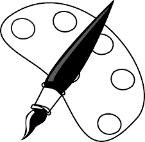 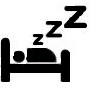 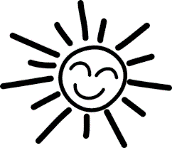 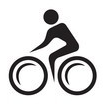 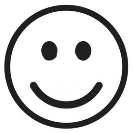 To tylko zły dzien, czy   juz choroba?Depresja jest jedną z najczęstszych chorób na świecie, dotyka ludzi w każdym wieku, ale… Jest to termin często nadużywany. Mówimy tak na zwykłe przygnębienie, jesienny brak energii, ale tak naprawdę to naturalne reakcje naszego organizmu. Jak więc odróżnić depresję od zwykłego smutku? -smutek zwykle jest krótkotrwały i trwa kilka lub kilkanaście godzin, podczas gdy chorobowe obniżenie nastroju może utrzymywać się przez wiele tygodni lub miesięcy– występuje niemożność radości – chory nie cieszy się nawet z rzeczy, które zwykle sprawiały mu przyjemność-chorobie często towarzyszą :bezsenność lub nadmierna senność, obniżenie napędu, utrata apetytu, rzadziej wzmożenie apetytu, poczucie winy, nadmiarowy, nieuzasadniony pesymizm, niskie poczucie własnej wartości, napady lęku- pojawiają się myśli samobójcze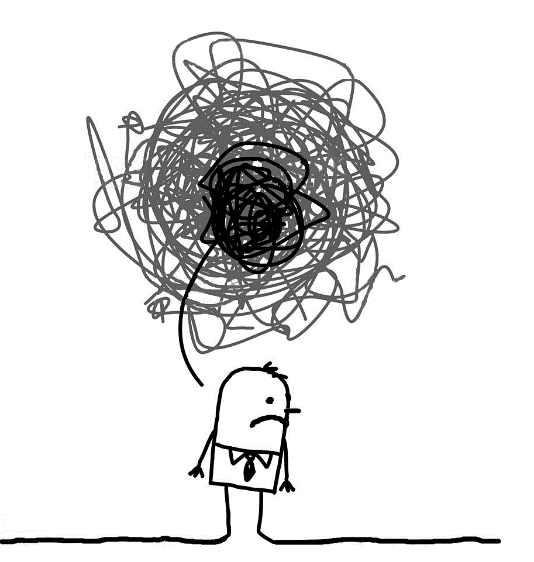 Czego nie robić i jak pomóc osobie z depresja?	Wsparcie bliskich, zwłaszcza w chorobie jest istotne i ważne. Chcąc je okazać należy być jednak taktownym, gdyż często konieczność przyjęcia pomocy jest przez chorego traktowana jak przyznanie się do słabości. A zatem jak wspierać? Nie naciskać i nie zmuszać do przyjęcia     pomocy, ale nie zostawiać chorego samego sobieNIE należy chorego „ożywiać” i uszczęśliwiać na siłę,Nie kierować się tym czego sami byśmy chcieli w jego sytuacji, lepiej zapytać czego potrzebuje Być – nasza obecność jest postrzegana jako zainteresowanie i często jest najlepszą pomocąNie mówmy „to nic takiego”, „weź się za siebie”, „przesadzasz”, „ja też źle się czuję”, „każdy tak czasami ma” – takie słowa wcale nie są pocieszeniem, a są odbierane jako lekceważenie.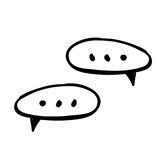 